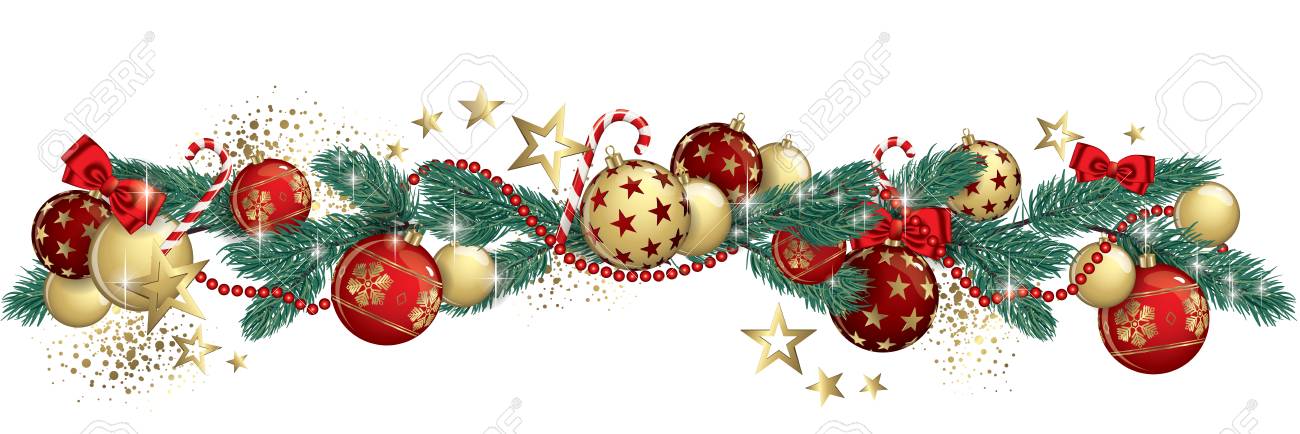 Noël à CoisyINVITATION pour les petits et grands enfants...Le Père-Noël a décidé de faire venir un spectacle pour les enfants « mais aussi pour les adultes qui comme tout le monde le sait, sont restés de grands enfants ». Ce spectacle aura lieu le dimanche 11 décembre 2022, à partir de 15h00,dans la salle « La RéCréation ».A la fin du spectacle, le Père Noël distribuera des friandises pour les enfants de moins de 12 ans.Nous organiserons une collation pour l’ensemble des présents.Le colis des aînésPour les personnes de 65 ans et plus, donc nées avant 1958, nous distribuerons le colis au cours d’un goûter pris en commun.  Celui-ci, organisé par les membres du CCAS, se fera le mercredi21 décembre 2022à 14 heures30dans la salle « La RéCréation »Si vous êtes absent, votre colis sera à votre disposition à la mairie aux heures de permanences, si vous ne pouvez vous déplacer, contactez nous et nous vous porterons le colis.Prenez soin de vous !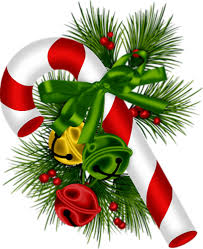 Passez de joyeuses fêtes de fin d’année ! Respectez les gestes barrières